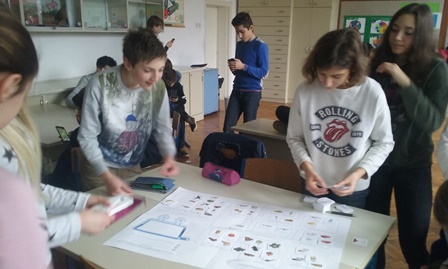 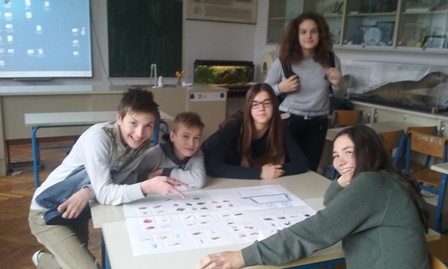 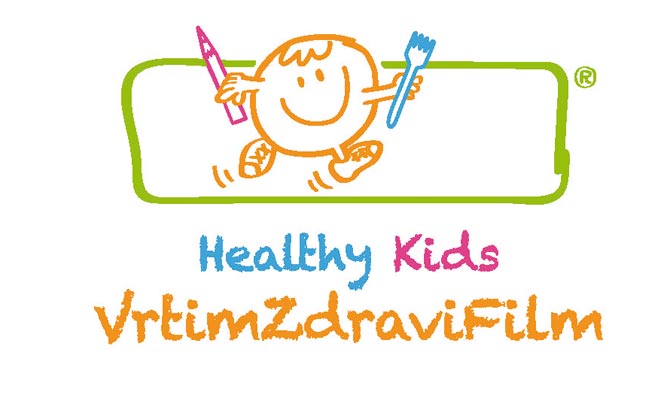 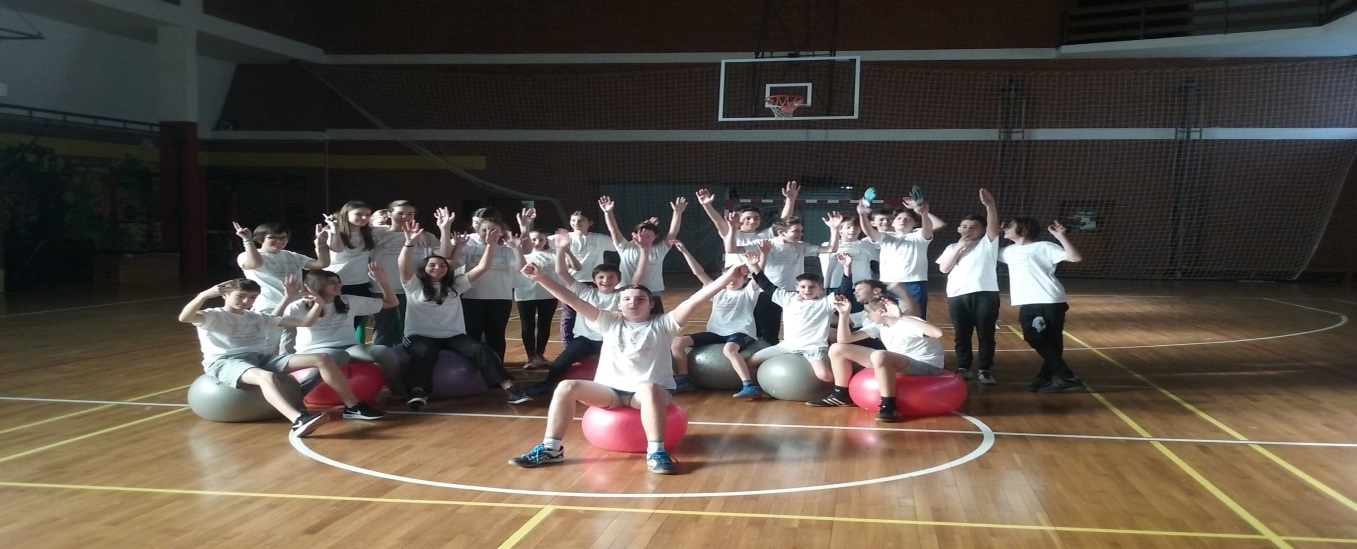 U našoj školi se provodio projekt pod nazivom “Vrtim Zdravi Film”. Projekt je dio globalne Nestle inicijative pod nazivom Nestle Healthy Kids Global Programme.Glavni ciljevi projekta su:-          edukacija učenika o zdravim prehrambenim navikama-          poticanje učenika na povećanje tjelesne aktivnosti.Projekt je odobren od strane Ministarstva znanosti, obrazovanja i sporta, Ministarstva zdravlja te Agencije za odgoj i obrazovanje, a nositelj projekta je Hrvatski školski športski savez.U projekt “Vrtim Zdravi Film” bili su uključeni učenici sedmih razreda.Učenici su aktivno sudjelovali u edukativnoj igri, a svaki sudionik projekta je dobio majicu kao i posebno kreiranu brošuru oblikovanu u četiri modula (osnovne postavke pravilne prehrane, planiranje prehrane, moje tijelo i hrana, kako poboljšati prehrambene navike).Nadam se da će poruke doprijeti do sedmaša, u fazi kada njihovo tijelo prolazi kroz brojne tjelesne promjene, intenzivnog rasta i razvoja , kada formiraju svoje stavove i ponašanja, a mi im pomažemo da usvoje zdrave navike koje će biti dio njihovih života i u kasnijoj dobi.                                                                         Provoditeljica projekta: Davorka Skračić,profNestlé - #NestléCares #VrtimZdraviFilm #NestléForHealthierKids | FacebookVrtim Zdravi Film 2019. - YouTube